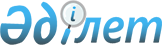 Об утверждении положения государственного учреждения "Отдел предпринимательства и сельского хозяйства Курмангазинского района Атырауской области"Постановление акимата Курмангазинского района Атырауской области от 27 июня 2023 года № 171
      В соответствии со статьей 42 Гражданского Кодекса Республики Казахстан, со статьей 31, пункта 8 статьи 37 Закона Республики Казахстан "О местном государственном управлении и самоуправлении в Республике Казахстан", статьи 18 Закона Республики Казахстан "О государственном имуществе", Типовым положением о государственном органе утвержденным постановлением Правительства Республики Казахстан от 1 сентября 2021 года № 590, постановлением акимата Курмангазинского района Атырауской области от 31 мая 2023 года № 139 "О реорганизации некоторых местных исполнительных органов Курмангазинского района", акимат Курмангазинского района ПОСТАНОВЛЯЕТ:
      1. Утвердить положение государственного учреждения "Отдел предпринимательства и сельского хозяйства Курмангазинского района Атырауской области" согласно приложению.
      2. Отменить постановление акимата Курмангазинского района от 30 мая 2022 года № 215 "Об утверждении положения государственного учреждения "Отдел предпринимательства и туризма Курмангазинского района Атырауской области" и постановление акимата Курмангазинского района от 30 мая 2022 года № 216 "Об утверждении положения государственного учреждения "Отдел сельского хозяйства и земельных отношений Курмангазинского района Атырауской области".
      3. Руководителю государственного учреждения "Отдел предпринимательства и сельского хозяйства Курмангазинского района Атырауской области" принять меры по формированию трудовых отношений и имущества, возникшие из настоящего постановления, а также провести государственную регистрацию государственного учреждения.
      4. Контроль за исполнением настоящего постановления возложить на руководителя государственного учреждения "Аппарат акима Курмангазинского района Атырауской области".
      5. Настоящее постановление вступает в силу со дня подписания, вводится в действие со дня его первого официального опубликования и распространяется на правоотношения, возникшие с 1 июля 2023 года. ПОЛОЖЕНИЕ Государственного учреждения "Отдел предпринимательства и сельского хозяйства Курмангазинского района Атырауской области" Глава 1. Общие положения
      1. Государственное учреждение "Отдел предпринимательства и сельского хозяйства Курмангазинского района Атырауской области" является государственным органом Республики Казахстан, осуществляющим руководство в сферах предпринимательства, сельского хозяйства, торговли, туризма, инвестиций и внешнеэкономических связей, индустриально-инновационной политики на территории Курмангазинского района.
      2. Отдел не имеет ведомств.
      3. Отдел осуществляет свою деятельность в соответствии с Конституцией и законами Республики Казахстан, актами Президента и Правительства Республики Казахстан, иными нормативными правовыми актами, а также настоящим Положением.
      4. Отдел является юридическим лицом в организационно-правовой форме государственного учреждения, имеет печать с изображением Государственного Герба Республики Казахстан и штампы со своим наименованием на казахском и русском языках, бланки установленного образца, счета в органах казначейства в соответствии с законодательством Республики Казахстан.
      5. Отдел вступает в гражданско-правовые отношения от собственного имени.
      6. Отдел имеет право выступать стороной гражданско-правовых отношений от имени государства, если оно уполномочено на это в соответствии с законодательством Республики Казахстан.
      7. Отдел по вопросам своей компетенции в установленном законодательством порядке принимает решения, оформляемые приказами руководителя отдела и другими актами, предусмотренными законодательством Республики Казахстан.
      8. Структура и лимит штатной численности отдела утверждаются в соответствии с законодательством Республики Казахстан.
      9. Местонахождение юридического лица: индекс 060400, Республика Казахстан, Атырауская область, район Курмангазинский, сельский округ Кұрманғазы, село Құрмангазы, улица Смағұл Көшекбаева, 2.
      10. Настоящее положение является учредительным документом отдела.
      11. Финансирование деятельности отдела осуществляется из республиканского и местных бюджета в соответствии с законодательством Республики Казахстан.
      12. Отделу запрещается вступать в договорные отношения с субъектами предпринимательства на предмет выполнения обязанностей, являющихся полномочиями отдела.
      Если отделу законодательными актами предоставлено право осуществлять приносящую доходы деятельность, то полученные доходы направляются в государственный бюджет, если иное не установлено законодательством Республики Казахстан. Глава 2. Задачи и полномочия государственного органа
      13. Задачи:
      осуществление реализаций государственной политики по поддержке и развитию предпринимательства, сельского хозяйства и туризма, создание условии для развития предпринимательской деятельности и инвестиционного климата на территории района;
      осуществление государственного регулирования в области развития агропромышленного комплекса, сельского хозяйства в сельских территориях. 
      14. Полномочия:
      1) права:
      взаимодействие со структурными подразделениями акимата Курмангазинского района, иными исполнительными органами, органами местного самоуправления, территориальными подразделениями центральных исполнительных органов, организациями и учреждениями по вопросам, входящим в его компетенцию;
      запрос и получение в установленном порядке от исполнительных органов района, органов местного самоуправления, учреждений и организаций статистических и отчетных данных и других материалов и сведений, необходимых отделу для осуществления своих функций;
      разработка методических материалов и рекомендаций по вопросам, отнесенным к его компетенции, а также проведение инструктажа, семинаров и совещаний;
      участие в установленном порядке в разработке, рассмотрении и согласовании вопросов социально-экономического развития района, входящих в компетенцию отдела.
      отдел в пределах своей компетенций вправе рассматривать административные дела, оформлять протоколы и принимать постановления.
      2) обязанности:
      представление информации о деятельности отдела в средствах массовой информации;
      создание при необходимости, межведомственных комиссий, советов и экспертных груп;
      внесение в установленном порядке акиму района проектов постановлений, решений и распоряжений по вопросам, отнесенным к компетенции отдела;
      по поручению акима района представляет интереса акимата района по вопросам, отнесенным к компетенции отдела, в государственных органах, других хозяйствующих субъектах Республики Казахстан;
      государственное регулирование развития агропромышленного комплекса и сельских территорий на обеспечение продовольственной безопасности, устойчивости рынков продукции агропромышленного комплекса, формирование эффективной системы предпринимательства, поддержку конкурентных преимуществ отечественной продукции, а также развитие растениеводства, животноводства и обеспечение технической оснащенности и других сопутствующих сфер деятельности;
      обеспечивать выполнение возложенных на него функций;
      отчитывается о результатах своей деятельности перед акиматом района;
      15. Функции:
      1) осуществляет реализацию государственной политики поддержки и развития частного предпринимательства;
      2) обеспечивает создание и развитие в регионе объектов инфраструктуры поддержки малого и среднего предпринимательства и инновационной деятельности;
      3) определяет стратегию развития взаимоотношений местных исполнительных органов с объединениями субъектов частного предпринимательства, Национальной палатой предпринимателей Республики Казахстан и объектами рыночной инфраструктуры;
      4) обеспечивает государственную поддержку частного предпринимательства на местном уровне;
      5) осуществляет в пределах своей компетенции регулирование деятельности субъектов торговой деятельности;
      6) реализует государственную политику и осуществляет координацию в области туристской деятельности на территории соответствующей административно-территориальной единицы;
      7) осуществляет сбор, анализ и предоставляет в местный исполнительный орган области, города республиканского значения, столицы информацию о развитии туризма на территории соответствующей административно-территориальной единицы;
      8) разрабатывает и внедряет меры по защите районных туристических ресурсов;
      9) координирует деятельность по планированию и строительству объектов туристской индустрии на территории соответствующей административно-территориальной единицы;
      10) оказывает содействие в деятельности детских и молодежных лагерей, объединений туристов;
      11) предоставляет туристическую информацию, в том числе о туристическом потенциале, объектах туризма и лицах, осуществляющих туристическую деятельность;
      12) ведет реестр туристских маршрутов и троп в районе;
      13) осуществляет государственный контроль за безопасной эксплуатацией аттракционов, оборудования для детских игровых площадок;
      14) осуществление государственной поддержки субъектов агропромышленного комплекса в соответствии с Законами Республики Казахстан и другими нормативными правовыми актами в данной сфере;
      15) проведение мониторинга развития сельских территорий;
      16) проведение сбора оперативной информации в области агропромышленного комплекса и сельских территорий и предоставление ее местному исполнительному органу (акимату) района, области;
      17) ведение учета запасов продовольственных товаров в районе и представление отчетности в местные исполнительные органы (акимату) области, района;
      18) осуществляют сбор данных о племенных животных от субъектов в области племенного животноводства;
      19) осуществление приема заявок на объемы ежегодной реализации племенной продукции (материала) субъектами в области племенного животноводства;
      20) обеспечивание рациональным и эффективным функционированием аграрного сектора;
      21) содействует обеспечению семенными и горюче - смазочными материалами сельских товаропроизводителей, принимает меры по обеспечению эффективности сезонных сельскохозяйственных компаний;
      22) оказывают содействие уполномоченному органу в проведении работ по семеноводству в соответствии с законодательством Республики Казахстан;
      23) вносит предложения по схемам и методам ведения первичного, элитного семеноводства и массового размножения семян сельскохозяйственных культур;
      24) организует региональные выставки, ярмарки по ассортименту выпускаемой продукции;
      25) проводит мониторинг состояния продовольственной безопасности, цен и рынков продукции агропромышленного комплекса;
      26) вносит предложения по утверждению перечня рыбохозяйственных водоемов и (или) участков местного значения;
      27) вносит предложения по закреплению рыбохозяйственных водоемов и (или) участков за пользователями рыбными ресурсами и установлению сервитутов для нужд рыбного хозяйства в порядке, установленном законодательством Республики Казахстан;
      28) организует деятельность по интродукции, реинтродукции и гибридизации, а также по искусственному разведению редких и находящихся под угрозой исчезновения видов животных;
      29) организует и обеспечивает охрану в резервном фонде рыбохозяйственных водоемов и (или) участков;
      30) на основании научных рекомендаций ведет паспортизацию рыбохозяйственных водоемов и (или) участков;
      31) устанавливает зоны рекреационного рыболовства;
      32) организует региональные ярмарки, выставки по ассортименту рыбной продукции;
      33) осуществляет государственный контроль и надзор за выполнением мероприятий по охране, воспроизводству и использованию рыбных ресурсов и других водных животных;
      34) выдача удостоверений на право управления тракторами и изготовленными на их базе самоходными шасси и механизмами, самоходными сельскохозяйственными, мелиоративными и дорожно-строительными машинами и механизмами, а также специальными машинами повышенной проходимости, выдача регистрационного документа (дубликата) и государственного номерного знака для тракторов, государственная регистрация залога тракторов, проведение ежегодного государственного технического осмотра;
      35) рассматривает в установленном порядке письма, жалобы, предложения и обращения граждан; Глава 3. Статус, полномочия руководителя государственного органа
      16. Руководство отдела осуществляется руководителем, который несет персональную ответственность за выполнение возложенных на отдел задач и осуществление им своих функций.
      17. Руководитель отдела назначается на должность и освобождается от должности в соответствий с законодательством Республики Казахстан.
      18. Руководитель отдела имеет заместителя, который назначается на должность и освобождается от должности в соответствии с законодательством Республики Казахстан.
      19. Полномочия руководителя отдела:
      организует и руководит работой отдела;
      определяет обязанности специалистов работающих в ведении отдела;
      в соответствии с законодательством назначает на должность и освобождает от должности работников отдела;
      в установленном законодательством порядке решает вопросы поощрения, оказание материальной помощи и наложение дисциплинарных взысканий;
      заключает и подписывает договора от имени отдела, подписывает приказы принятые по отделу;
      разрабатывает и готовит к утверждению положение об отделе;
      утверждает штатное расписание отдела, в пределах лимита штатной численности, утвержденного постановлением акимата района и план финансирования на соответствующий год;
      отчитывается о работе отдела перед аппаратом акима района и областным управлением;
      представляет интересы отдела в государственных организациях;
      по каждому факту совершения коррупционного правонарушения работниками, рассматривается вопрос об ответственности работников и непосредственного их руководителей;
      при выявления фактов коррупционного правонарушения незамедлительно сообщает в аппарат акима района.
      Исполнение полномочий руководителя отдела в период его отсутствия осуществляется лицом, его замещающим в соответствии с действующим законодательством.
      20. Руководитель определяет полномочия своего заместителя в соответствии с действующим законодательством.
      21. Отдел возглавляется руководителем, назначаемым на должность и освобождаемым от должности в соответствии с действующим законодательством Республики Казахстан. Глава 4. Имущество государственного органа
      22. Отдел может иметь на праве оперативного управления обособленное имущество в случаях, предусмотренных законодательством.
      Имущество отдела формируется за счет имущества, переданного ему собственником, а также имущества (включая денежные доходы), приобретенного в результате собственной деятельности и иных источников, не запрещенных законодательством Республики Казахстан.
      23. Имущество, закрепленное за отделом относится к коммунальной собственности.
      24. Отдел не вправе самостоятельно отчуждать или иным способом распоряжаться закрепленным за ним имуществом и имуществом, приобретенным за счет средств, выданных ему по плану финансирования, если иное не установлено законодательством. Глава 5. Реорганизация и упразднение государственного органа
      25. Реорганизация и упразднение отдела осуществляется в соответствии с законодательством Республики Казахстан.
					© 2012. РГП на ПХВ «Институт законодательства и правовой информации Республики Казахстан» Министерства юстиции Республики Казахстан
				
      Исполняющий обязанностиакима района

Н. Калиев
Приложение утверждено
постановлением акимата
Курмангазинского района
от "27" июня 2023 года
№ 171